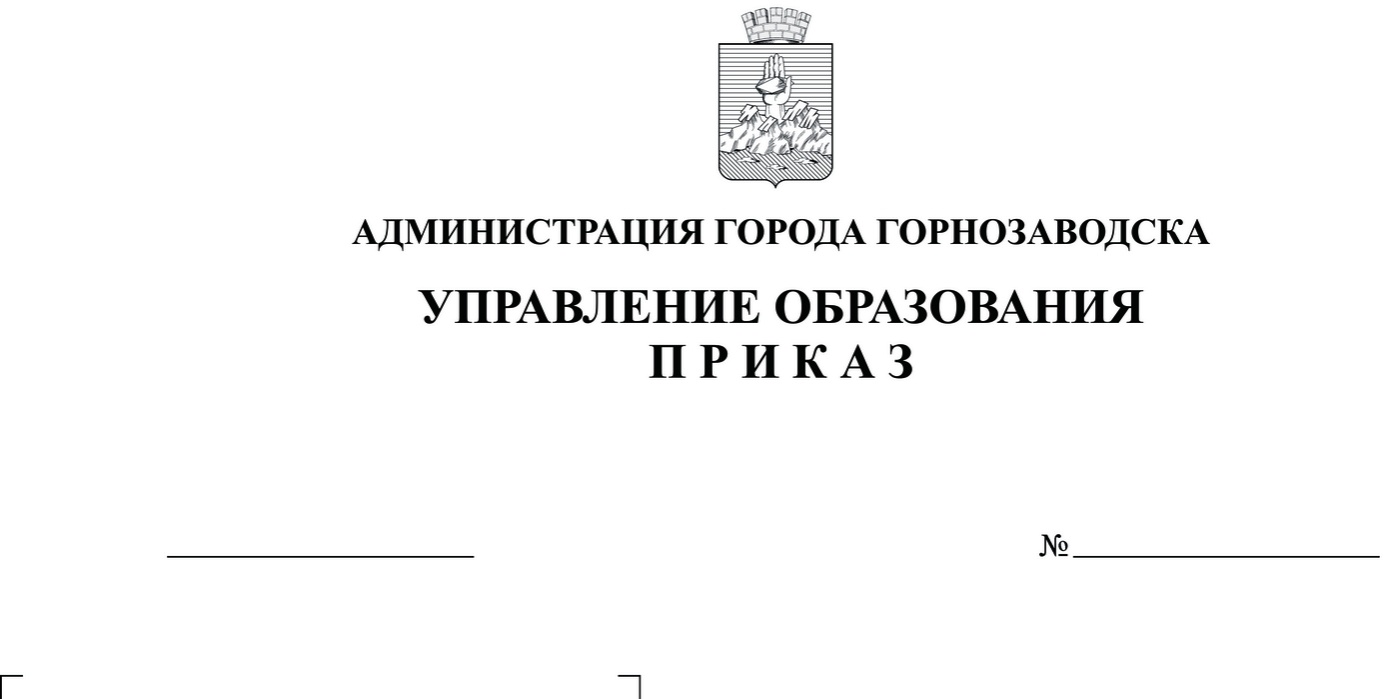 Об утверждении списка лиц, имеющих доступ к экзаменационным материаламгосударственной итоговой аттестации по образовательным программам основного общего и среднего общего образования  на территорииГорнозаводского  городского округа  в 2019 году       В соответствии с Порядком проведения государственной итоговой аттестации по образовательным программам среднего  общего образования, утвержденным приказом Министерства просвещения Российской Федерации 
и Федеральной службы в сфере образования и науки от 7 ноября 2018 г. №190/1512 «Об утверждении Порядка проведения государственной итоговой аттестации по образовательным программам среднего общего образования», на основании приказа  Министерства образования и науки Пермского края от 04.03.2019г. № СЭД-26-01-06-193 «Об утверждении списка лиц, имеющих доступ к экзаменационным материалам  ГИА по образовательным программам  основного общего и среднего общего образования на территории Пермского края в 2019 году» и в целях обеспечения проведения государственной итоговой аттестации по образовательным программам  основного общего и среднего общего образования на территории Горнозаводского городского округа в 2019 годуПРИКАЗЫВАЮ:Утвердить список лиц, имеющих доступ к экзаменационным материалам государственной итоговой аттестации по образовательным программам основного общего и среднего общего образования в 2019 году (приложение 1).Признать утратившим силу приказ Управления администрации Горнозаводского муниципального района от 16.02.2018г. № 01-03/59 «Об утверждении списка лиц, имеющих доступ к экзаменационным материалам государственной итоговой аттестации по образовательным программам основного общего и среднего общего образования в 2018 году на территории Горнозаводского муниципального района».Реутовой Е.Ф., заместителю начальника управления образования, муниципальному администратору ЕГЭ, ОГЭ, ГВЭ:3.1. Обеспечить информационную защиту экзаменационных материалов государственной итоговой аттестации по образовательным программам основного общего и среднего общего образования от разглашения содержащейся в них информации с принятием мер по защите указанной информации от неправомерного доступа, уничтожения, модифицирования, блокирования, копирования, предоставления, распространения, а также иных неправомерных действий в отношении такой информации в соответствии с законодательством Российской Федерации в области защиты информации.3.2.Обеспечить ознакомление с приказом Министерства образования и науки Пермского края от 04.03.2019г. № СЭД- 26-01-06-193 «Об утверждении списка лиц, имеющих доступ к экзаменационным материалам государственной итоговой аттестации по образовательным программам основного общего и среднего общего образования на территории Пермского края в 2019 году», настоящим приказом должностных лиц, имеющих доступ к экзаменационным материалам государственной итоговой аттестации по образовательным программам основного общего и среднего общего образования в 2019 году  на территории Горнозаводского городского округа,  заполнив лист ознакомления в соответствии с приложением 2 к настоящему приказу.  4. Контроль исполнения настоящего приказа возложить на заместителя начальника управления образования  Реутову Е.Ф.Начальник управления                                                                     И.А. ПаньковаРеутова Е.Ф. 4-13-08Приложение 1  к приказу Управления образованияот 18.03.2019 г. № 01-03/64Списоклиц, имеющих доступ к экзаменационным материалам государственной итоговой аттестации по образовательным программам основного общего и среднего общего образования в 2019 годуна территории Горнозаводского городского округа 1.   Заместитель начальника управления образования, муниципальный администратор ЕГЭ, ОГЭ, ГВЭ.2. Руководители и организаторы пунктов проведения единого государственного экзамена, утвержденные в установленном порядке, участники единого государственного экзамена, за исключением доступа к экзаменационным материалам государственной итоговой аттестации по образовательным программам основного общего и среднего общего образования в форме основного государственного экзамена, государственного выпускного экзамена по образовательным программам основного общего и среднего общего образования.3. Руководители и организаторы пунктов проведения основного государственного экзамена, утвержденные в установленном порядке, участники основного государственного экзамена, за исключением доступа к экзаменационным материалам государственной итоговой аттестации по образовательным программам основного общего и среднего общего образования в формах единого государственного экзамена, государственного выпускного экзамена по образовательным программам основного общего и среднего общего образования.4. Руководители и организаторы пунктов проведения государственного выпускного экзамена по образовательным программам среднего общего образования, утверждённые в установленном порядке, участники государственного выпускного экзамена по образовательным программам среднего общего образования, за исключением доступа к экзаменационным материалам государственной итоговой аттестации по образовательным программам основного общего и среднего общего образования в формах единого государственного экзамена, основного государственного экзамена, государственного выпускного экзамена по образовательным программам основного общего образования.5. Руководители и организаторы пунктов проведения государственного выпускного экзамена по образовательным программам основного общего образования, утверждённые в установленном порядке, участники государственного выпускного экзамена по образовательным программам основного общего образования, за исключением доступа к экзаменационным материалам государственной итоговой аттестации по образовательным программам основного общего и среднего общего образования в формах единого государственного экзамена, основного государственного экзамена, государственного выпускного экзамена по образовательным программам среднего общего образования.6. Члены государственной экзаменационной комиссии Пермского края, утвержденные в установленном порядке и направляемые в пункты проведения единого государственного экзамена, за исключением доступа к экзаменационным материалам государственной итоговой аттестации по образовательным программам основного общего и среднего общего образования в формах государственного выпускного экзамена по образовательным программам основного общего и среднего общего образования, основного государственного экзамена.7. Члены государственной экзаменационной комиссии Пермского края, утвержденные в установленном порядке и направляемые в пункты проведения государственного выпускного экзамена по образовательным программам среднего общего образования, за исключением доступа к экзаменационным материалам государственной итоговой аттестации по образовательным программам основного общего и среднего общего образования в формах единого государственного экзамена, государственного выпускного экзамена по образовательным программам основного общего образования, основного государственного экзамена.8. Члены государственной экзаменационной комиссии Пермского края, утверждённые в установленном порядке и направляемые в пункты проведения основного государственного экзамена, за исключением доступа к экзаменационным материалам государственной итоговой аттестации по образовательным программам основного общего и среднего общего образования в формах государственного выпускного экзамена по образовательным программам основного общего и среднего общего образования, единого государственного экзамена.9. Члены государственной экзаменационной комиссии Пермского края, утвержденные в установленном порядке и направляемые в пункты проведения государственного выпускного экзамена по программам основного общего образования, за исключением доступа к экзаменационным материалам государственной итоговой аттестации по образовательным программам основного общего и среднего общего образования в формах единого государственного экзамена, государственного выпускного экзамена по образовательным программам среднего общего образования, основного государственного экзамена.10. Председатели и члены территориальных предметных  и конфликтных комиссий, утвержденные в установленном порядке, при проверке экзаменационных работ участников основного государственного экзамена, за исключением доступа к экзаменационным материалам государственной итоговой аттестации по образовательным программам основного общего и среднего общего образования в формах единого государственного экзамена, государственного выпускного экзамена по образовательным программам основного общего и среднего общего образования.11. Председатели и члены территориальных предметных и конфликтных комиссий, утвержденные в установленном порядке, при проверке экзаменационных работ участников государственного выпускного экзамена по образовательным программам основного общего образования, за исключением доступа к экзаменационным материалам государственной итоговой аттестации по образовательным программам основного общего и среднего общего образования в формах единого государственного экзамена, государственного выпускного экзамена по образовательным программам среднего общего образования._Приложение 2  к приказу Управления образованияот 18.03.2019 г. № 01-03/64ЛИСТ ОЗНАКОМЛЕНИЯс приказом Министерства образования и науки Пермского края от 04.03.2019 г. № СЭД-26-01-06-193 «Об утверждении списка лиц, имеющих доступ к экзаменационным материалам  ГИА по образовательным программам  основного общего и среднего общего образования на территории Пермского края в 2019 году»,  приказом Управления образования от 18.03.2019г. № 01-03/64 «Об утверждении списка лиц, имеющих доступ к экзаменационным материалам государственной итоговой аттестации по образовательным программам основного общего и среднего общего образования в 2019 году на территории Горнозаводского городского округа»   Я, ________________________________________________(ФИО), удостоверяю факт ознакомления меня с указанными приказами.   Помимо этого, в соответствии с Порядками проведения государственной итоговой аттестации по образовательным программам основного общего и среднего общего образования (далее - ГИА):- ознакомлен (а) с Порядками проведения ГИА;- ознакомлен (а) с инструкцией работника, привлекаемого к проведению ГИА по организационному и технологическому сопровождению проведения ГИА;- предупрежден (а) о привлечении к ответственности за неисполнение или ненадлежащее исполнение возложенных на меня должностных обязанностей в рамках специальных полномочий при проведении ГИА;- предупрежден (а) о возможности привлечения меня к административной и уголовной ответственности при совершении противоправных деяний в порядке, установленном федеральными законами.  Я подтверждаю, что не имею права разглашать:- сведения, содержащиеся в экзаменационных материалах для проведения ГИА;- результаты проверки экзаменационных работ участников ГИА, содержащиеся в протоколах проверки предметных комиссий по учебным предметам экзаменационных работ участников ГИА;- сведения, содержащиеся в экзаменационных работах участников ГИА, поступающих в региональный центр обработки информации на обработку и проверку.  Я предупрежден (а) о том, что в случае разглашения мною служебной тайны, сведений, содержащихся в экзаменационных материалах ГИА, или их утраты,  я несу ответственность в соответствии со ст. 90 Трудового Кодекса Российской Федерации.«_____»________________2019                                              _____________/________________/